Welcome to our first newsletter!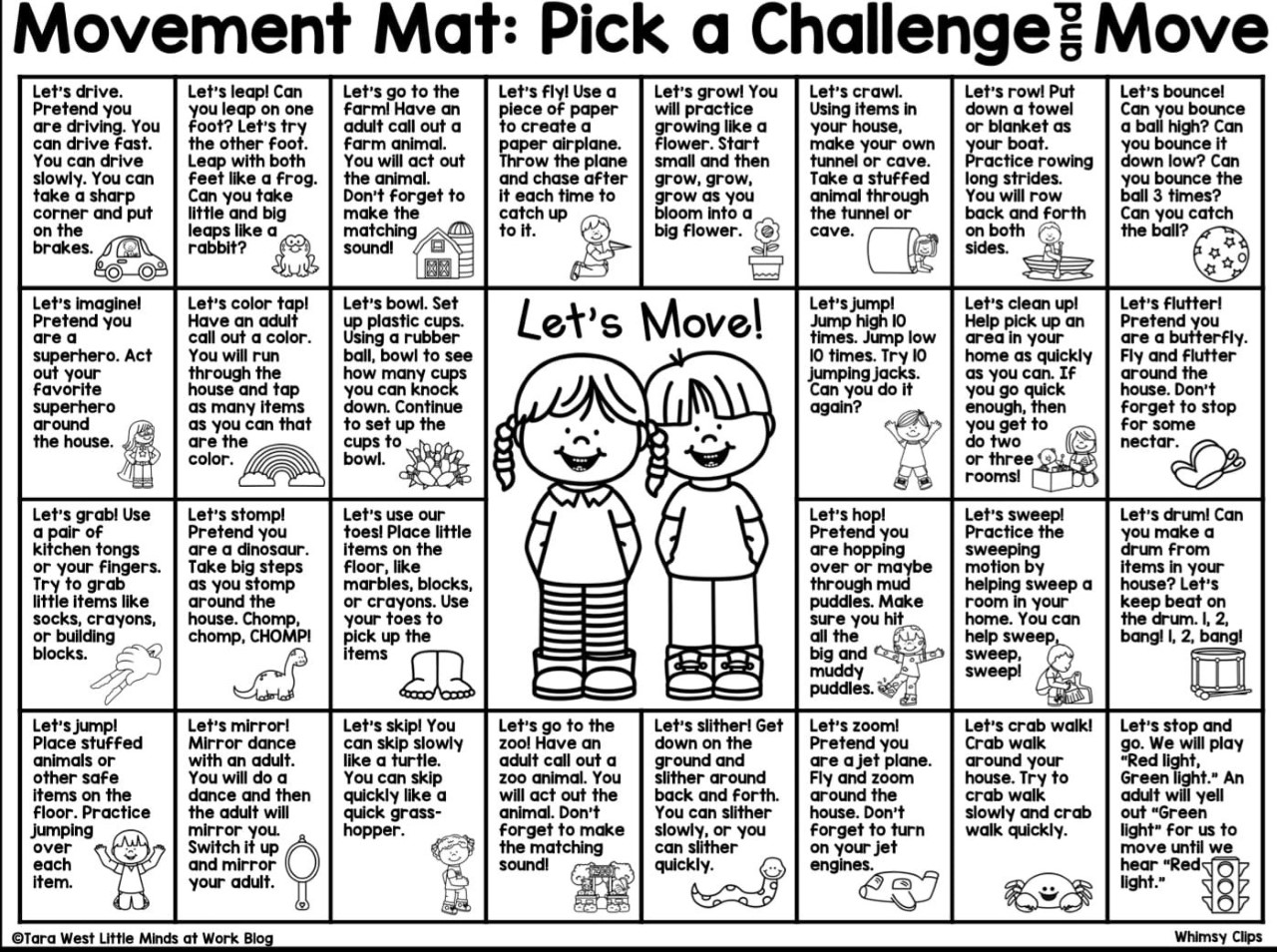 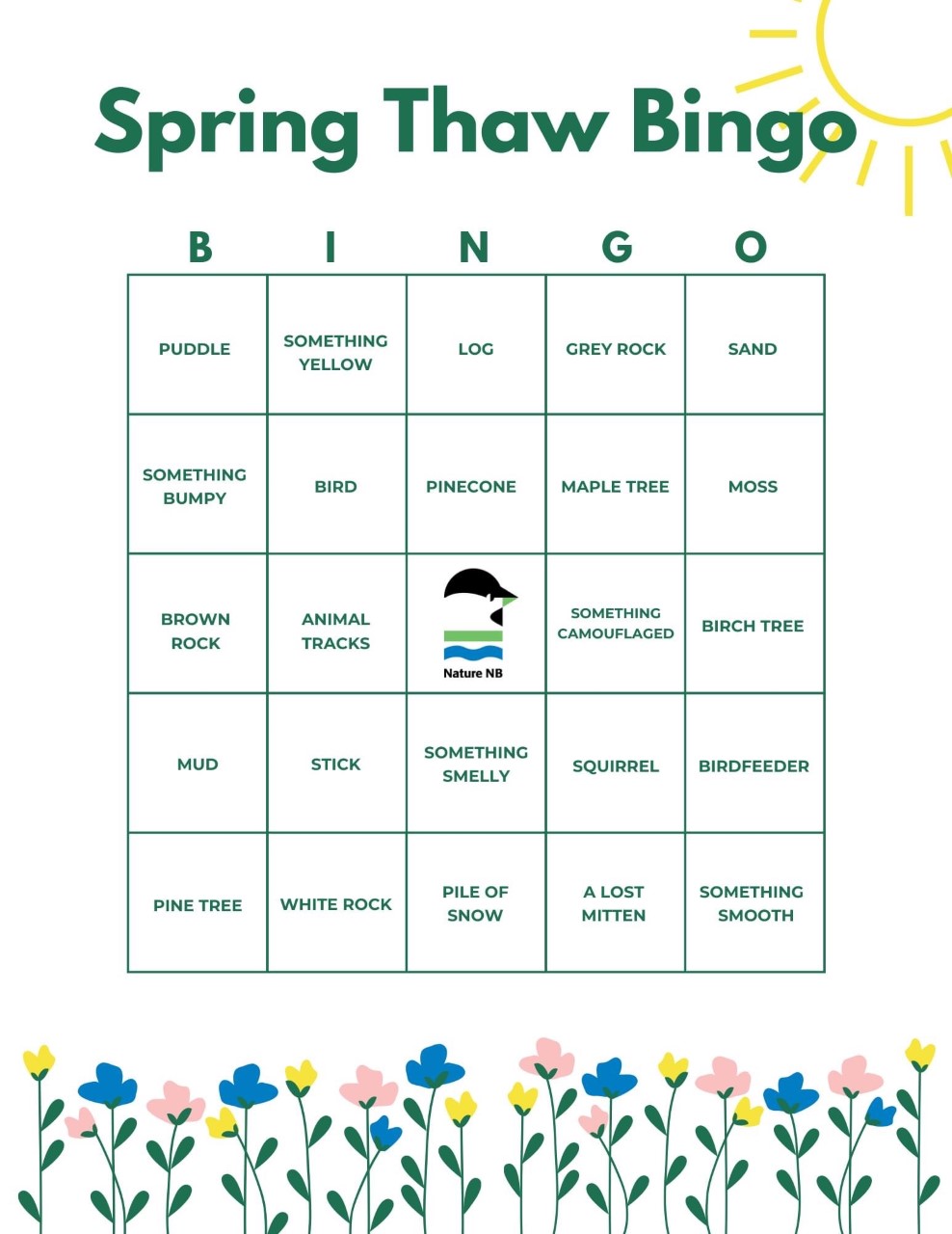 